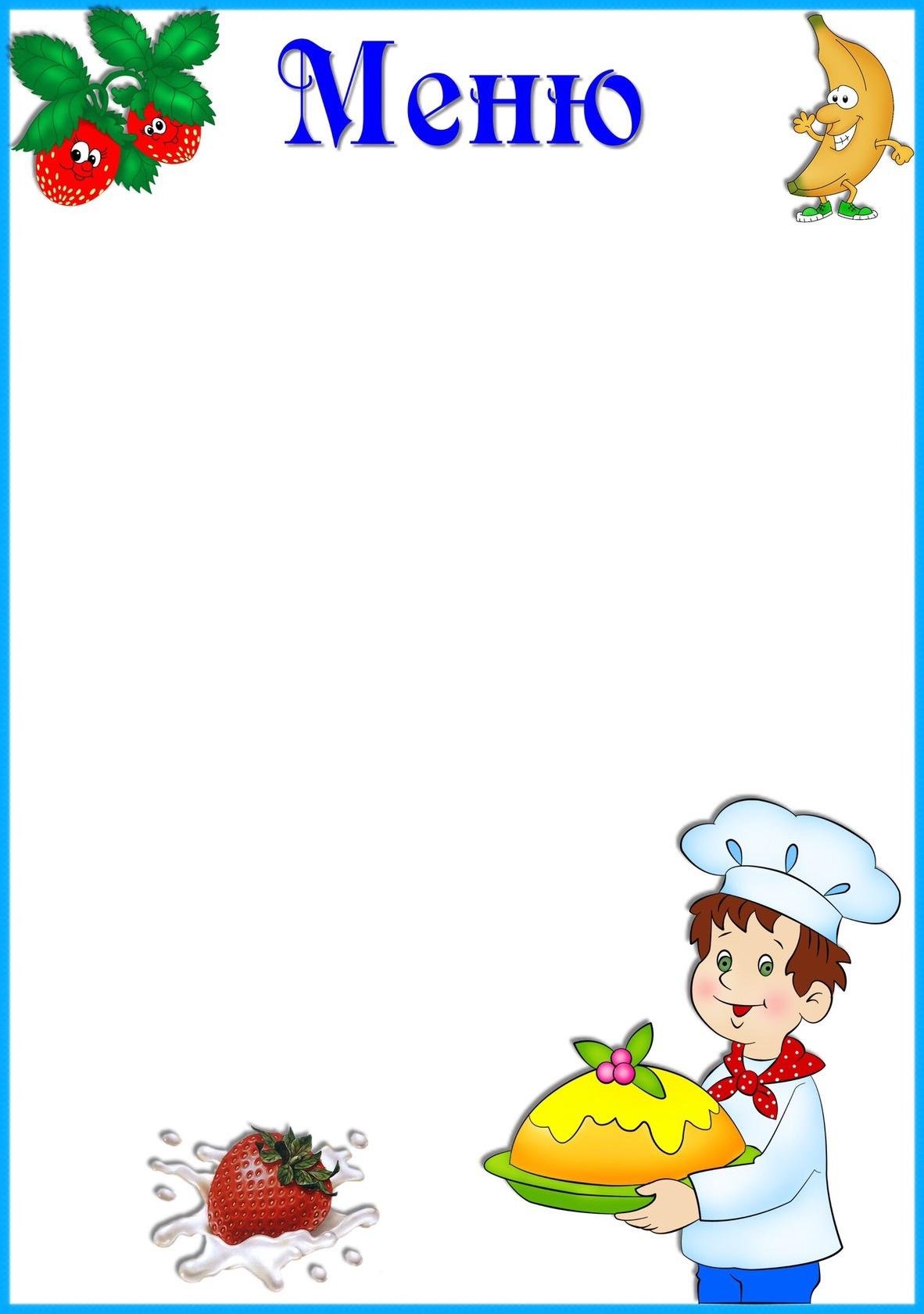  «15»декабря  2023г.   Приём  пищи                     Выход, г.Калорийность, ккал/ДжЦенаЗавтракЗавтракЗавтракЗавтракЛапша с сыром180/200272/1142,420,20Чай180/20030/125,620,20Хлеб с маслом40/5114,66/481,5720,20Второй завтракВторой завтракВторой завтракВторой завтракСок                                            200                             100/420	11,60Сок                                            200                             100/420	11,60Сок                                            200                             100/420	11,60Сок                                            200                             100/420	11,60ОбедОбедОбедОбедСуп с клёцками180/200139,6/584,4856,64Пюре картофельное100/120106,97/449,2756,64Тефтели Ёжики60/20150,5/632,156,64Напиток из шиповника180/20046,87/194,0456,64Хлеб пшеничный/ржаной 40/50117,5/497,556,64ПолдникПолдникПолдникПолдникЧай 180/20030/125,62,14Пирожок с капустой70189/793,82,14УжинУжинУжинУжинКаша гречневая180/200175,87/7368,6530,21Молоко180/200117,31/492,730,21Хлеб пшеничный40117,5/491,9530,21Чай180/20030/125,630,21ИТОГО1536,49/6453,26120,97